		CERTIFIKÁT O ABSOLVOVANÍTento certifikát potvrdzuje, že: Pán/Pani ………….absolvoval tréningový modul číslo 1s názvom “Moje prvé auto”v rámci projektu „Money & Life Skills – Financial Capability Made Easy”dňa …………..………. 
(dátum)……………………………………………..…..….(miesto, dátum)		CERTIFIKÁT O ABSOLVOVANÍTento certifikát potvrdzuje, že: Pán/Pani ………….absolvoval tréningový modul číslo 2s názvom “Manželstvo”v rámci projektu „Money & Life Skills – Financial Capability Made Easy”dňa …………..………. 
(dátum)……………………………………………..…..….(miesto, dátum)		CERTIFIKÁT O ABSOLVOVANÍTento certifikát potvrdzuje, že: Pán/Pani ………….absolvoval tréningový modul číslo 3s názvom “Prenájom bytu”v rámci projektu „Money & Life Skills – Financial Capability Made Easy”dňa …………..………. 
(dátum)……………………………………………..…..….(miesto, dátum)		CERTIFIKÁT O ABSOLVOVANÍTento certifikát potvrdzuje, že: Pán/Pani ………….absolvoval tréningový modul číslo 4s názvom “Kúpa domu”v rámci projektu„Money & Life Skills – Financial Capability Made Easy”dňa …………..………. 
(dátum)……………………………………………..…..….(miesto, dátum)		CERTIFIKÁT O ABSOLVOVANÍTento certifikát potvrdzuje, že: Pán/Pani ………….absolvoval tréningový modul číslo 5s názvom “Čakáme dieťa”v rámci projektu„Money & Life Skills – Financial Capability Made Easy”dňa …………..………. 
(dátum)……………………………………………..…..….(miesto, dátum)		CERTIFIKÁT O ABSOLVOVANÍTento certifikát potvrdzuje, že: Pán/Pani ………….absolvoval tréningový modul číslo 6s názvom “Rozvod”v rámci projektu„Money & Life Skills – Financial Capability Made Easy”dňa …………..………. 
(dátum)……………………………………………..…..….(miesto, dátum)		CERTIFIKÁT O ABSOLVOVANÍTento certifikát potvrdzuje, že: Pán/Pani ………….absolvoval tréningový modul číslo 7s názvom “Strata zamestnania”v rámci projektu „Money & Life Skills – Financial Capability Made Easy”dňa …………..………. 
(dátum)……………………………………………..…..….(miesto, dátum)		CERTIFIKÁT O ABSOLVOVANÍTento certifikát potvrdzuje, že: Pán/Pani ………….absolvoval tréningový modul číslo 8s názvom “Nehoda / Choroba”v rámci projektu „Money & Life Skills – Financial Capability Made Easy”dňa …………..………. 
(dátum)……………………………………………..…..….(miesto, dátum)		CERTIFIKÁT O ABSOLVOVANÍTento certifikát potvrdzuje, že: Pán/Pani ………….absolvoval tréningový modul číslo 9s názvom “Využívanie práv spotrebiteľa”v rámci projektu„Money & Life Skills – Financial Capability Made Easy”dňa …………..………. 
(dátum)……………………………………………..…..….(miesto, dátum)		CERTIFIKÁT O ABSOLVOVANÍTento certifikát potvrdzuje, že: Pán/Pani ………….absolvoval tréningový modul číslo 10s názvom “Dôchodok”v rámci projektu„Money & Life Skills – Financial Capability Made Easy”dňa …………..………. 
(dátum)……………………………………………..…..….(miesto, dátum)		CERTIFIKÁT O ABSOLVOVANÍTento certifikát potvrdzuje, že: Pán/Pani ………….absolvoval tréningový modul číslo 11s názvom “Mobilný telefón”v rámci projektu „Money & Life Skills – Financial Capability Made Easy”dňa …………..………. 
(dátum)……………………………………………..…..….(miesto, dátum)		CERTIFIKÁT O ABSOLVOVANÍTento certifikát potvrdzuje, že: Pán/Pani ………….absolvoval tréningový modul číslo 12s názvom “Prázdniny”v rámci projektu „Money & Life Skills – Financial Capability Made Easy”dňa …………..………. 
(dátum)……………………………………………..…..….(miesto, dátum)		CERTIFIKÁT O ABSOLVOVANÍTento certifikát potvrdzuje, že: Pán/Pani ………….absolvoval tréningový modul číslo 13s názvom “Štúdium”v rámci projektu„Money & Life Skills – Financial Capability Made Easy”dňa …………..………. 
(dátum)……………………………………………..…..….(miesto, dátum)		CERTIFIKÁT O ABSOLVOVANÍTento certifikát potvrdzuje, že: Pán/Pani ………….absolvoval tréningový modul číslo 14s názvom “Nedostať sa na čiernu listinu”v rámci projektu„Money & Life Skills – Financial Capability Made Easy”dňa …………..………. 
(dátum)……………………………………………..…..….(miesto, dátum)		CERTIFIKÁT O ABSOLVOVANÍTento certifikát potvrdzuje, že: Pán/Pani ………….absolvoval tréningový modul číslo 15s názvom “Hľadanie pomoci / plánovanie”v rámci projektu„Money & Life Skills – Financial Capability Made Easy”dňa …………..………. 
(dátum)……………………………………………..…..….(miesto, dátum)		CERTIFIKÁT O ABSOLVOVANÍTento certifikát potvrdzuje, že: Pán/Pani ………….absolvoval tréningový modul číslo 16s názvom “Zmena kariéry”v rámci projektu „Money & Life Skills – Financial Capability Made Easy”dňa …………..………. 
(dátum)……………………………………………..…..….(miesto, dátum)		CERTIFIKÁT O ABSOLVOVANÍTento certifikát potvrdzuje, že: Pán/Pani ………….absolvoval tréningový modul číslo 17s názvom “Šatník”v rámci projektu„Money & Life Skills – Financial Capability Made Easy”dňa …………..………. 
(dátum)……………………………………………..…..….(miesto, dátum)		CERTIFIKÁT O ABSOLVOVANÍTento certifikát potvrdzuje, že: Pán/Pani ………….absolvoval tréningový modul číslo 18s názvom “Pomoc starším príbuzným”v rámci projektu „Money & Life Skills – Financial Capability Made Easy”dňa …………..………. 
(dátum)……………………………………………..…..….(miesto, dátum)		CERTIFIKÁT O ABSOLVOVANÍTento certifikát potvrdzuje, že: Pán/Pani ………….absolvoval tréningový modul číslo 19s názvom “Úspory”v rámci projektu „Money & Life Skills – Financial Capability Made Easy”dňa …………..………. 
(dátum)……………………………………………..…..….(miesto, dátum)		CERTIFIKÁT O ABSOLVOVANÍTento certifikát potvrdzuje, že: Pán/Pani ………….absolvoval tréningový modul číslo 20s názvom “Domáce zvieratko”v rámci projektu „Money & Life Skills – Financial Capability Made Easy”dňa …………..………. 
(dátum)……………………………………………..…..….(miesto, dátum)		CERTIFIKÁT O ABSOLVOVANÍTento certifikát potvrdzuje, že: Pán/Pani ………….absolvoval tréningový modul číslo 21s názvom “Ako si usporiadať výdavky / domácnosť”v rámci projektu „Money & Life Skills – Financial Capability Made Easy”dňa …………..………. 
(dátum)……………………………………………..…..….(miesto, dátum)		CERTIFIKÁT O ABSOLVOVANÍTento certifikát potvrdzuje, že: Pán/Pani ………….absolvoval tréningový modul číslo 22s názvom “Investície”v rámci projektu „Money & Life Skills – Financial Capability Made Easy”dňa …………..………. 
(dátum)……………………………………………..…..….(miesto, dátum)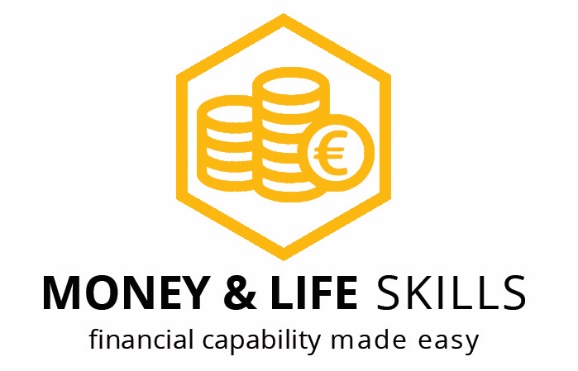 ……………………………………………..…..….(meno školiteľa/trénera alebo názov organizácie)……………………………………………..…..….(pečiatka a podpis trénera alebo organizácie)……………………………………………..…..….(meno školiteľa/trénera alebo názov organizácie)……………………………………………..…..….(pečiatka a podpis trénera alebo organizácie)……………………………………………..…..….(meno školiteľa/trénera alebo názov organizácie)……………………………………………..…..….(pečiatka a podpis trénera alebo organizácie)……………………………………………..…..….(meno školiteľa/trénera alebo názov organizácie)……………………………………………..…..….(pečiatka a podpis trénera alebo organizácie)……………………………………………..…..….(meno školiteľa/trénera alebo názov organizácie)……………………………………………..…..….(pečiatka a podpis trénera alebo organizácie)……………………………………………..…..….(meno školiteľa/trénera alebo názov organizácie)……………………………………………..…..….(pečiatka a podpis trénera alebo organizácie)……………………………………………..…..….(meno školiteľa/trénera alebo názov organizácie)……………………………………………..…..….(pečiatka a podpis trénera alebo organizácie)……………………………………………..…..….(meno školiteľa/trénera alebo názov organizácie)……………………………………………..…..….(pečiatka a podpis trénera alebo organizácie)……………………………………………..…..….(meno školiteľa/trénera alebo názov organizácie)……………………………………………..…..….(pečiatka a podpis trénera alebo organizácie)……………………………………………..…..….(meno školiteľa/trénera alebo názov organizácie)……………………………………………..…..….(pečiatka a podpis trénera alebo organizácie)……………………………………………..…..….(meno školiteľa/trénera alebo názov organizácie)……………………………………………..…..….(pečiatka a podpis trénera alebo organizácie)……………………………………………..…..….(meno školiteľa/trénera alebo názov organizácie)……………………………………………..…..….(pečiatka a podpis trénera alebo organizácie)……………………………………………..…..….(meno školiteľa/trénera alebo názov organizácie)……………………………………………..…..….(pečiatka a podpis trénera alebo organizácie)……………………………………………..…..….(meno školiteľa/trénera alebo názov organizácie)……………………………………………..…..….(pečiatka a podpis trénera alebo organizácie)……………………………………………..…..….(meno školiteľa/trénera alebo názov organizácie)……………………………………………..…..….(pečiatka a podpis trénera alebo organizácie)……………………………………………..…..….(meno školiteľa/trénera alebo názov organizácie)……………………………………………..…..….(pečiatka a podpis trénera alebo organizácie)……………………………………………..…..….(meno školiteľa/trénera alebo názov organizácie)……………………………………………..…..….(pečiatka a podpis trénera alebo organizácie)……………………………………………..…..….(meno školiteľa/trénera alebo názov organizácie)……………………………………………..…..….(pečiatka a podpis trénera alebo organizácie)……………………………………………..…..….(meno školiteľa/trénera alebo názov organizácie)……………………………………………..…..….(pečiatka a podpis trénera alebo organizácie)……………………………………………..…..….(meno školiteľa/trénera alebo názov organizácie)……………………………………………..…..….(pečiatka a podpis trénera alebo organizácie)……………………………………………..…..….(meno školiteľa/trénera alebo názov organizácie)……………………………………………..…..….(pečiatka a podpis trénera alebo organizácie)……………………………………………..…..….(meno školiteľa/trénera alebo názov organizácie)……………………………………………..…..….(pečiatka a podpis trénera alebo organizácie)